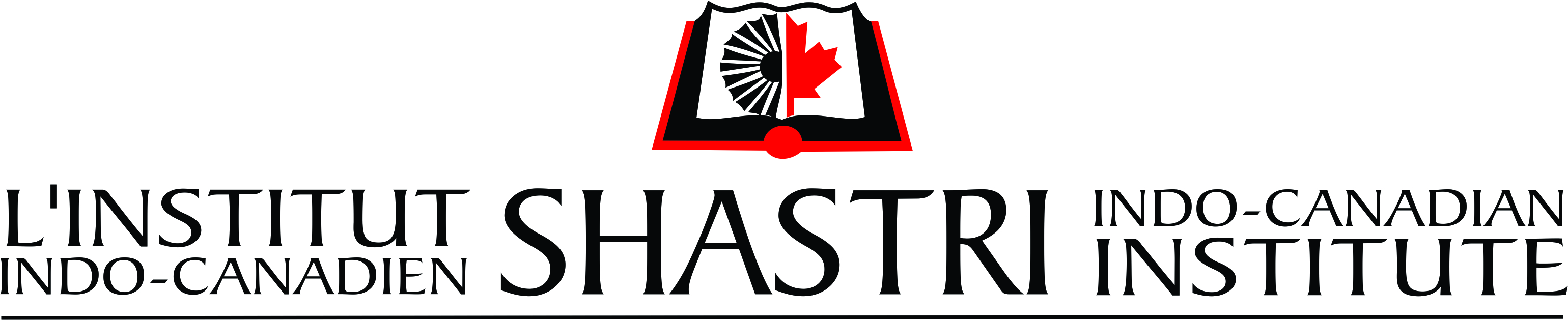 SHASTRI LECTURE SERIES GRANT (AGRICULTURAL SCIENCES)APPLICATION FORM 2023-241.Name of the organizer of the lecture/lecture series: ___________________________________Mailing address of Institution: E-mail: Contact Number:1.1Team Members:1.2.3.  2. Please indicate whether you are associated with a SICI member institution of good standing or not.  Yes/ No3. List any awards previously received under Shastri Indo-Canadian Institute:4.Title of the lecture/lecture series proposed: 5.Abstract and a description of the proposed lecture/lecture series in 500-1000 words.6.An itemized budget under the below mentioned heads Note: This event is being announced in hybrid mode, so grant money should only be used to pay honoraria and not to cover travel and refreshments. 7.Latest curriculum vitae of the organizer of event not and invited distinguished speakers not more than 2-3 pages.8.Scheduled date of event:9. Check listList of prospective participantsPublication plan, if anyEndorsement letterLatest curriculum vitaeList of prospective participantsPublication plan, if anyEndorsement letterLatest curriculum vitae10.SignatureSignature:	Date:Signature:	Date: